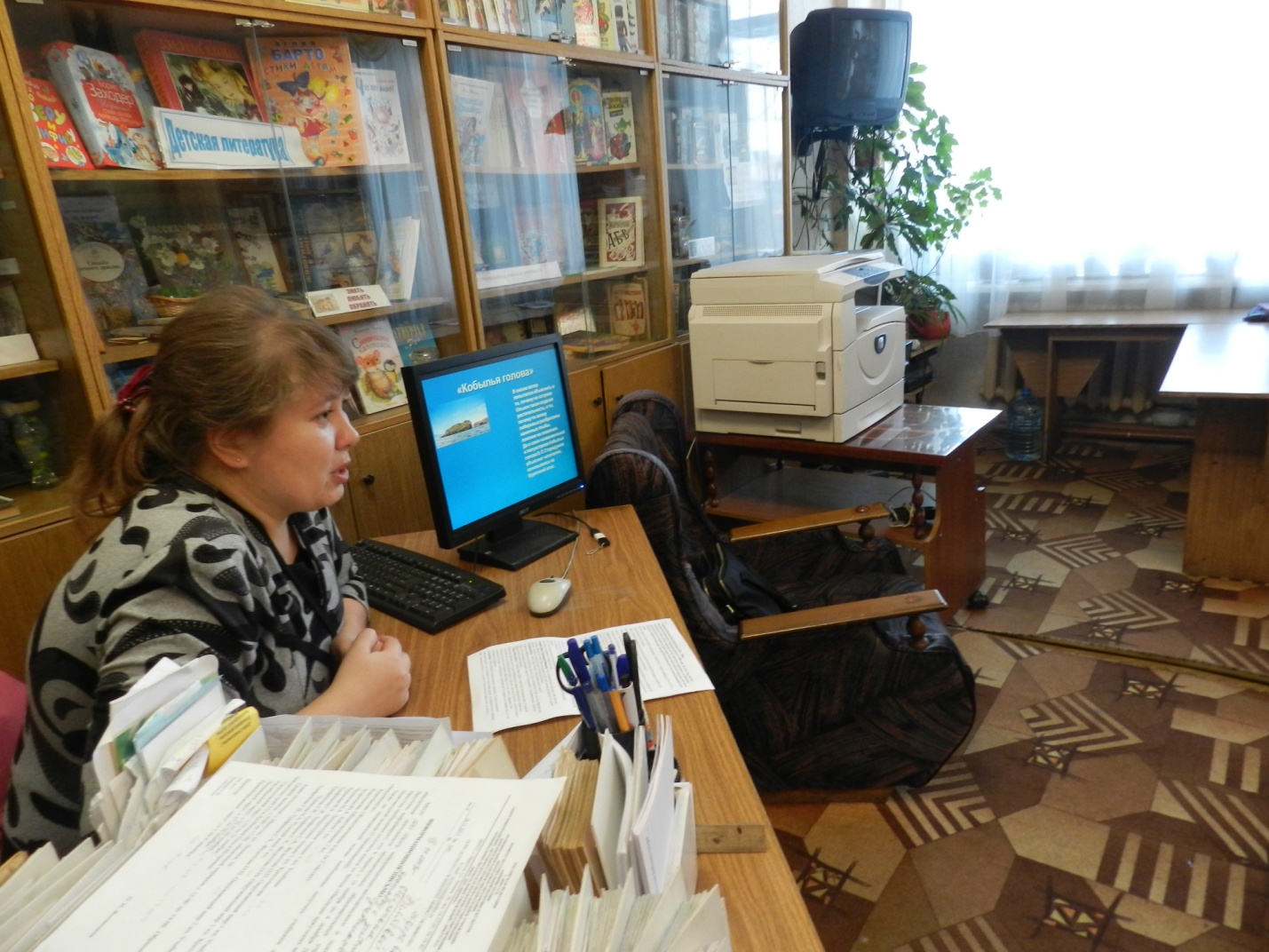 16 lдекабря  в гостях  у первоклассников из группы продленного дня побывала, сотрудник библиотеки имени А.Потаниной и  познакомила ребят с сибирским сказочником  Стародумовым  и его «Байкальскими сказами».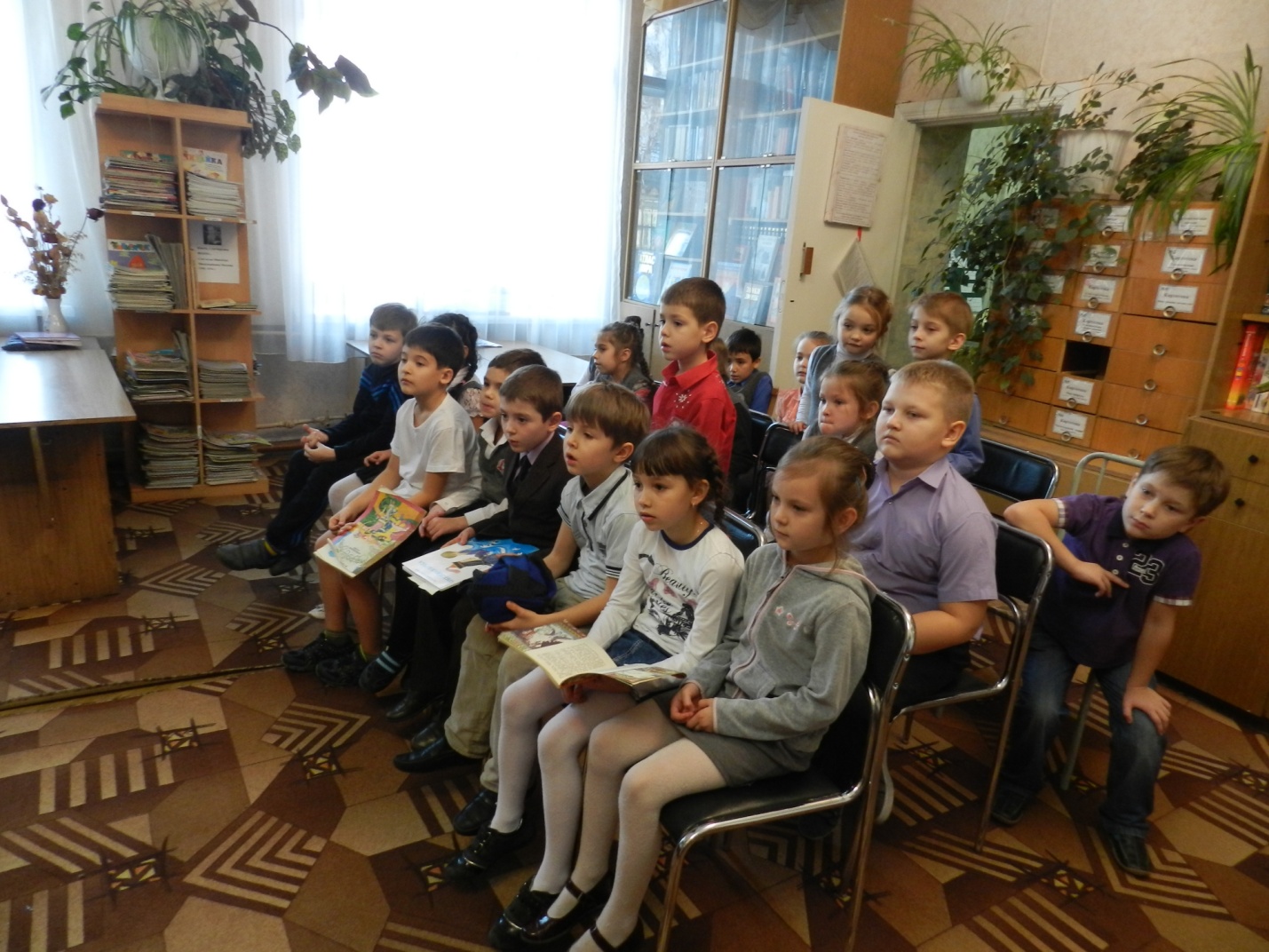 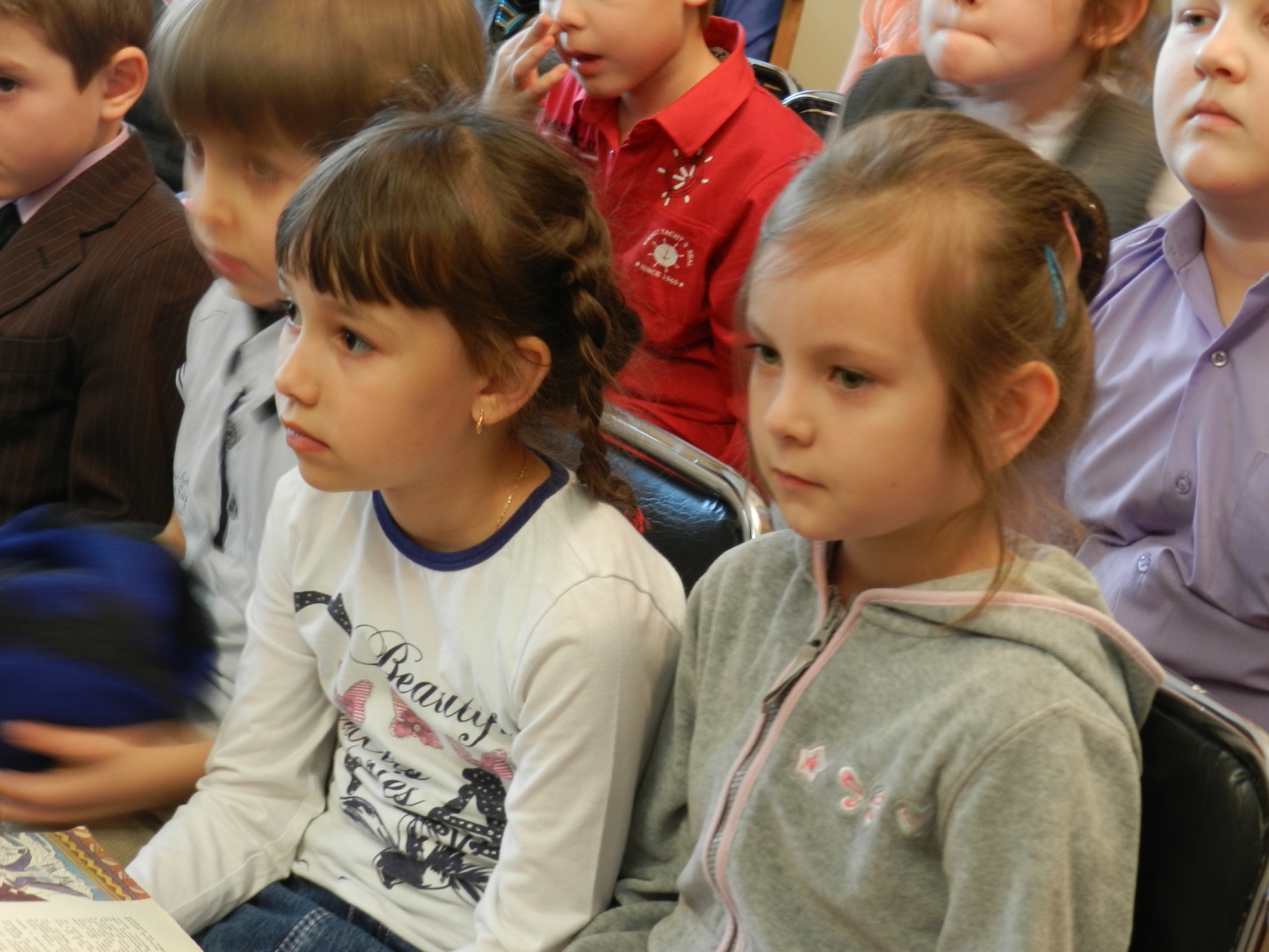 